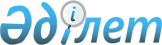 Қаражал қалалық мәслихатының 2015 жылғы 24 желтоқсандағы ХХХХVI сессиясының № 383 "2016 - 2018 жылдарға арналған қала бюджеті туралы" шешіміне өзгерістер енгізу туралыҚарағанды облысы Қаражал қалалық мәслихатының 2016 жылғы 28 қарашадағы VII сессиясының № 66 шешімі. Қарағанды облысының Әділет департаментінде 2016 жылғы 8 желтоқсанда № 4038 болып тіркелді      Қазақстан Республикасының 2008 жылғы 4 желтоқсандағы Бюджет кодексіне, Қазақстан Республикасының 2001 жылғы 23 қаңтардағы "Қазақстан Республикасындағы жергiлiктi мемлекеттiк басқару және өзін-өзі басқару туралы" Заңына сәйкес, қалалық мәслихат ШЕШIМ ЕТТI:

      1. Қаражал қалалық мәслихатының 2015 жылғы 24 желтоқсандағы ХХХХVI сессиясының № 383 " 2016 - 2018 жылдарға арналған қала бюджеті туралы" ( нормативтік құқықтық актілерді мемлекеттік тіркеу Тізілімінде 3605 нөмерімен тіркелген, 2016 жылғы 16 қаңтарда № 2 (781) "Қазыналы өңір" газетінде, 2016 жылғы 28 қаңтарда "Әділет" ақпараттық – құқықтық жүйесінде жарияланған) шешіміне келесі өзгерістер енгізілсін:

      1) 1- тармақ келесі редакцияда мазмұндалсын:

      "1. 2016 - 2018 жылдарға арналған қалалық бюджет тиісінше 1,2 және 3 қосымшаларға сәйкес, оның ішінде 2016 жылға келесі көлемдерде бекітілсін:

      1) кірістер – 1 552 310 мың теңге, оның ішінде:

      салықтық түсімдер – 713 306 мың теңге;

      салықтық емес түсімдер – 7 417 мың теңге;

      негізгі капиталды сатудан түсетін түсімдер – 2 808 мың теңге;

      трансферттер түсімі – 828 779 мың теңге;

      2) шығындар – 1 559 632 мың теңге;

      3) таза бюджеттік кредиттеу – 0 мың теңге:

      бюджеттік кредиттер – 0 мың теңге;

      бюджеттік кредиттерді өтеу – 0 мың теңге;

      4) қаржы активтерімен операциялар бойынша сальдо – 0 мың теңге:

      қаржы активтерін сатып алу – 0 мың теңге;

      мемлекеттің қаржы активтерін сатудан түсетін түсімдер – 0 мың теңге;

      5) бюджет тапшылығы (профициті) – алу 7 322 мың теңге;

      6) бюджет тапшылығын қаржыландыру (профицитін пайдалану) – 7 322 мың теңге:

      қарыздар түсімі – 0 мың теңге;

      қарыздарды өтеу – 0 мың теңге;

      бюджет қаражатының пайдаланылатын қалдықтары – 7 322 мың теңге.";

       2) көрсетілген шешімге 1, 4, 5 қосымшалар осы шешімге 1, 2, 3 қосымшаларға сәйкес жаңа редакцияда мазмұндалсын.

      2.Осы шешім 2016 жылдың 1 қаңтарынан бастап қолданысқа енгізіледі.

 2016 жылға арналған Қаражал қаласының бюджеті 2016 жылға арналған облыстық бюджеттен берілетін нысаналы трансферттер 2016 жылға арналған бюджеттік бағдарламалар әкімшіліктері бойынша нысаналы трансферттердің бөлінуі
					© 2012. Қазақстан Республикасы Әділет министрлігінің «Қазақстан Республикасының Заңнама және құқықтық ақпарат институты» ШЖҚ РМК
				
      VII сессияның төрағасы

Т. Қасымов

      Қалалық мәслихаттың хатшысы 

З.Оспанова
Қаражал қалалық мәслихатының
 2016 жылғы 28 қарашадағы
 № 66 шешіміне
 1- қосымша Қаражал қалалық мәслихатының
2015 жылғы 24 желтоқсандағы
№ 383 шешіміне
1 – қосымшаСанаты

Санаты

Санаты

Санаты

Сомасы (мың теңге)

Сыныбы

Сыныбы

Сыныбы

Сомасы (мың теңге)

Iшкi сыныбы

Iшкi сыныбы

Сомасы (мың теңге)

Атауы

Сомасы (мың теңге)

1) Кірістер

1552310

1

Салықтық түсімдер

713306

01

Табыс салығы

304000

2

Жеке табыс салығы

304000

03

Әлеуметтiк салық

237745

1

Әлеуметтік салық

237745

04

Меншiкке салынатын салықтар

101962

1

Мүлiкке салынатын салықтар

76946

3

Жер салығы

2210

4

Көлiк құралдарына салынатын салық

22736

5

Бірыңғай жер салығы

70

05

Тауарларға, жұмыстарға және қызметтерге салынатын iшкi салықтар

66449

2

Акциздер

800

3

Табиғи және басқа да ресурстарды пайдаланғаны үшiн түсетiн түсiмдер

51305

4

Кәсiпкерлiк және кәсiби қызметтi жүргiзгенi үшiн алынатын алымдар

14344

08

Заңдық маңызы бар әрекеттерді жасағаны және (немесе) оған уәкілеттігі бар мемлекеттік органдар немесе лауазымды адамдар құжаттар бергені үшін алынатын міндетті төлемдер

3150

1

Мемлекеттік баж

3150

2

Салықтық емес түсiмдер

7417

01

Мемлекеттік меншіктен түсетін кірістер

4000

5

Мемлекет меншігіндегі мүлікті жалға беруден түсетін кірістер

3997

7

Мемлекеттік бюджеттен берілген кредиттер бойынша сыйақылар

3

06

Басқа да салықтық емес түсiмдер

3417

1

Басқа да салықтық емес түсiмдер

3417

3

Негізгі капиталды сатудан түсетін түсімдер

2808

01

Мемлекеттік мекемелерге бекітілген мемлекеттік мүлікті сату

1800

1

Мемлекеттік мекемелерге бекітілген мемлекеттік мүлікті сату

1800

03

Жердi және материалдық емес активтердi сату

1008

1

Жерді сату

1000

2

Материалдық емес активтерді сату

8

4

Трансферттердің түсімдері

828779

02

Мемлекеттiк басқарудың жоғары тұрған органдарынан түсетiн трансферттер

828779

2

Облыстық бюджеттен түсетiн трансферттер

828779

Функционалдық топ

Функционалдық топ

Функционалдық топ

Функционалдық топ

Функционалдық топ

сомасы (мың теңге)

Кіші функция

Кіші функция

Кіші функция

Кіші функция

сомасы (мың теңге)

Бюджеттік бағдарламалардың әкімшісі

Бюджеттік бағдарламалардың әкімшісі

Бюджеттік бағдарламалардың әкімшісі

сомасы (мың теңге)

сомасы (мың теңге)

Бағдарлама

Бағдарлама

сомасы (мың теңге)

Атауы

сомасы (мың теңге)

2) Шығындар

1559632

01

Жалпы сипаттағы мемлекеттiк қызметтер 

189582

1

Мемлекеттiк басқарудың жалпы функцияларын орындайтын өкiлдi, атқарушы және басқа органдар

118254

112

Аудан (облыстық маңызы бар қала) мәслихатының аппараты

15519

001

Аудан (облыстық маңызы бар қала) мәслихатының қызметін қамтамасыз ету жөніндегі қызметтер

15519

122

Аудан (облыстық маңызы бар қала) әкімінің аппараты

68706

001

Аудан (облыстық маңызы бар қала) әкімінің қызметін қамтамасыз ету жөніндегі қызметтер

68313

003

Мемлекеттік органның күрделі шығыстары

393

123

Қаладағы аудан, аудандық маңызы бар қала, кент, ауыл, ауылдық округ әкімінің аппараты

34029

001

Қаладағы аудан, аудандық маңызы бар қаланың, кент, ауыл, ауылдық округ әкімінің қызметін қамтамасыз ету жөніндегі қызметтер

34029

2

Қаржылық қызмет

2045

459

Ауданның (облыстық маңызы бар қаланың) экономика және қаржы бөлімі

2045

003

Салық салу мақсатында мүлікті бағалауды жүргізу

550

010

Жекешелендіру, коммуналдық меншікті басқару, жекешелендіруден кейінгі қызмет және осыған байланысты дауларды реттеу

1495

9

Жалпы сипаттағы өзге де мемлекеттiк қызметтер 

69283

454

Ауданның (облыстық маңызы бар қаланың) кәсіпкерлік және ауыл шаруашылығы бөлімі

10249

001

Жергілікті деңгейде кәсіпкерлікті және ауыл шаруашылығын дамыту саласындағы мемлекеттік саясатты іске асыру жөніндегі қызметтер

10249

459

Ауданның (облыстық маңызы бар қаланың) экономика және қаржы бөлімі

26734

001

Ауданның (облыстық маңызы бар қаланың) экономикалық саясаттын қалыптастыру мен дамыту, мемлекеттік жоспарлау, бюджеттік атқару және коммуналдық меншігін басқару саласындағы мемлекеттік саясатты іске асыру жөніндегі қызметтер

26734

483

Ауданның (облыстық маңызы бар қаланың) тұрғын үй-коммуналдық шаруашылығы, жолаушылар көлігі, автомобиль жолдары, құрылыс және тұрғын үй инспекциясы бөлімі

21994

001

Жергілікті деңгейде тұрғын үй-коммуналдық шаруашылық, жолаушылар көлігі, автомобиль жолдары, құрылыс және тұрғын үй инспекциясы саласындағы мемлекеттік саясатты іске асыру жөніндегі қызметтер

21994

486

Ауданның (облыстық маңызы бар қаланың) жер қатынастары, сәулет және қала құрылысы бөлімі

10306

001

Жергілікті деңгейде жер қатынастары, сәулет және қала құрылысын реттеу саласындағы мемлекеттік саясатты іске асыру жөніндегі қызметтер

10306

02

Қорғаныс

4079

1

Әскери мұқтаждар

3439

122

Аудан (облыстық маңызы бар қала) әкімінің аппараты

3439

005

Жалпыға бірдей әскери міндетті атқару шеңберіндегі іс-шаралар

3439

2

Төтенше жағдайлар жөнiндегi жұмыстарды ұйымдастыру

640

122

Аудан (облыстық маңызы бар қала) әкімінің аппараты

640

006

Аудан (облыстық маңызы бар қала) ауқымындағы төтенше жағдайлардың алдын алу және оларды жою

500

007

Аудандық (қалалық) ауқымдағы дала өрттерінің, сондай-ақ мемлекеттік өртке қарсы қызмет органдары құрылмаған елдi мекендерде өрттердің алдын алу және оларды сөндіру жөніндегі іс-шаралар

140

04

Бiлiм беру

992505

1

Мектепке дейiнгi тәрбие және оқыту

123568

464

Ауданның (облыстық маңызы бар қаланың) білім бөлімі

123568

040

Мектепке дейінгі білім беру ұйымдарында мемлекеттік білім беру тапсырысын іске асыруға

123568

2

Бастауыш, негізгі орта және жалпы орта білім беру

844047

2

123

Қаладағы аудан, аудандық маңызы бар қала, кент, ауыл, ауылдық округ әкімінің аппараты

6087

005

Ауылдық жерлерде балаларды мектепке дейін тегін алып баруды және кері алып келуді ұйымдастыру

6087

464

Ауданның (облыстық маңызы бар қаланың) білім бөлімі

837960

471

003

Жалпы білім беру

822379

006

Балаларға қосымша білім беру 

15581

9

Бiлiм беру саласындағы өзге де қызметтер

24890

464

Ауданның (облыстық маңызы бар қаланың) білім бөлімі

24890

001

Жергілікті деңгейде білім беру саласындағы мемлекеттік саясатты іске асыру жөніндегі қызметтер

8915

005

Ауданның (облыстық маңызы бар қаланың) мемлекеттік білім беру мекемелер үшін оқулықтар мен оқу-әдiстемелiк кешендерді сатып алу және жеткізу

7521

015

Жетім баланы (жетім балаларды) және ата-аналарының қамқорынсыз қалған баланы (балаларды) күтіп-ұстауға қамқоршыларға (қорғаншыларға) ай сайынға ақшалай қаражат төлемі

8454

06

Әлеуметтiк көмек және әлеуметтiк қамсыздандыру

70982

1

Әлеуметтік қамсыздандыру

9000

451

Ауданның (облыстық маңызы бар қаланың) жұмыспен қамту және әлеуметтік бағдарламалар бөлімі

9000

005

Мемлекеттік атаулы әлеуметтік көмек 

5600

016

18 жасқа дейінгі балаларға мемлекеттік жәрдемақылар

3400

2

Әлеуметтiк көмек

41130

123

Қаладағы аудан, аудандық маңызы бар қала, кент, ауыл, ауылдық округ әкімінің аппараты

4610

003

Мұқтаж азаматтарға үйінде әлеуметтік көмек көрсету

4610

451

Ауданның (облыстық маңызы бар қаланың) жұмыспен қамту және әлеуметтік бағдарламалар бөлімі

36520

002

Жұмыспен қамту бағдарламасы

8261

006

Тұрғын үйге көмек көрсету 

3245

007

Жергілікті өкілетті органдардың шешімі бойынша мұқтаж азаматтардың жекелеген топтарына әлеуметтік көмек

6472

010

Үйден тәрбиеленіп оқытылатын мүгедек балаларды материалдық қамтамасыз ету

106

014

Мұқтаж азаматтарға үйде әлеуметтiк көмек көрсету

12840

017

Мүгедектерді оңалту жеке бағдарламасына сәйкес, мұқтаж мүгедектерді міндетті гигиеналық құралдармен және ымдау тілі мамандарының қызмет көрсетуін, жеке көмекшілермен қамтамасыз ету

5596

9

Әлеуметтiк көмек және әлеуметтiк қамтамасыз ету салаларындағы өзге де қызметтер

20852

451

Ауданның (облыстық маңызы бар қаланың) жұмыспен қамту және әлеуметтік бағдарламалар бөлімі

20852

001

Жергілікті деңгейде халық үшін әлеуметтік бағдарламаларды жұмыспен қамтуды қамтамасыз етуді іске асыру саласындағы мемлекеттік саясатты іске асыру жөніндегі қызметтер 

17994

011

Жәрдемақыларды және басқа да әлеуметтік төлемдерді есептеу, төлеу мен жеткізу бойынша қызметтерге ақы төлеу

158

050

Қазақстан Республикасында мүгедектердің құқықтарын қамтамасыз ету және өмір сүру сапасын жақсарту жөніндегі 2012-2018 жылдарға арналған іс-шаралар жоспарын іске асыру

2700

07

Тұрғын үй-коммуналдық шаруашылық

97677

1

Тұрғын үй шаруашылығы

6982

478

Ауданның (облыстық маңызы бар қаланың) ішкі саясат, мәдениет және тілдерді дамыту бөлімі

1332

024

Жұмыспен қамту 2020 жол картасы бойынша қалаларды және ауылдық елді мекендерді дамыту шеңберінде объектілерді жөндеу

1332

483

Ауданның (облыстық маңызы бар қаланың) тұрғын үй-коммуналдық шаруашылығы, жолаушылар көлігі, автомобиль жолдары, құрылыс және тұрғын үй инспекциясы бөлімі

5650

010

Инженерлік-коммуникациялық инфрақұрылымды жобалау, дамыту және (немесе) жайластыру

200

011

Жұмыспен қамту 2020 жол картасы бойынша қалаларды және ауылдық елді мекендерді дамыту шеңберінде объектілерді жөндеу және абаттандыру

5450

2

Коммуналдық шаруашылық

84337

483

Ауданның (облыстық маңызы бар қаланың) тұрғын үй-коммуналдық шаруашылығы, жолаушылар көлігі, автомобиль жолдары, құрылыс және тұрғын үй инспекциясы бөлімі

84337

012

Шағын қалаларды жылумен жабдықтауды үздіксіз қамтамасыз ету

13800

013

Сумен жабдықтау және су бұру жүйесінің жұмыс істеуі

70437

017

Сумен жабдықтау және су бұру жүйелерін дамыту

100

3

Елді-мекендерді көркейту

6358

123

Қаладағы аудан, аудандық маңызы бар қала, кент, ауыл, ауылдық округ әкімінің аппараты

36

010

Жерлеу орындарын ұстау және туыстары жоқ адамдарды жерлеу

36

483

Ауданның (облыстық маңызы бар қаланың) тұрғын үй-коммуналдық шаруашылығы, жолаушылар көлігі, автомобиль жолдары, құрылыс және тұрғын үй инспекциясы бөлімі

6322

020

Елдi мекендердегі көшелердi жарықтандыру

4600

021

Елдi мекендердiң санитариясын қамтамасыз ету

686

022

Жерлеу орындарын ұстау және туыстары жоқ адамдарды жерлеу

36

023

Елдi мекендердi абаттандыру және көгалдандыру

1000

08

Мәдениет, спорт, туризм және ақпараттық кеңістiк

122053

1

Мәдениет саласындағы қызмет

77877

478

Ауданның (облыстық маңызы бар қаланың) ішкі саясат, мәдениет және тілдерді дамыту бөлімі

77877

009

Мәдени-демалыс жұмысын қолдау

77877

2

Спорт

7629

465

Ауданның (облыстық маңызы бар қаланың) дене шынықтыру және спорт бөлімі 

7629

001

Жергілікті деңгейде дене шынықтыру және спорт саласындағы мемлекеттік саясатты іске асыру жөніндегі қызметтер

4979

006

Аудандық (облыстық маңызы бар қалалық) деңгейде спорттық жарыстар өткiзу

2000

007

Әртүрлi спорт түрлерi бойынша аудан (облыстық маңызы бар қала) құрама командаларының мүшелерiн дайындау және олардың облыстық спорт жарыстарына қатысуы

650

3

Ақпараттық кеңiстiк

23113

478

Ауданның (облыстық маңызы бар қаланың) ішкі саясат, мәдениет және тілдерді дамыту бөлімі

23113

005

Мемлекеттік ақпараттық саясат жүргізу жөніндегі қызметтер

6000

007

Аудандық (қалалық) кiтапханалардың жұмыс iстеуi

16578

008

Мемлекеттiк тiлдi және Қазақстан халқының басқа да тiлдерін дамыту

535

9

Мәдениет, спорт, туризм және ақпараттық кеңiстiктi ұйымдастыру жөнiндегi өзге де қызметтер

13434

478

Ауданның (облыстық маңызы бар қаланың) ішкі саясат, мәдениет және тілдерді дамыту бөлімі

13434

001

Ақпаратты, мемлекеттілікті нығайту және азаматтардың әлеуметтік сенімділігін қалыптастыру саласында жергілікті деңгейде мемлекеттік саясатты іске асыру жөніндегі қызметтер

8106

004

Жастар саясаты саласында іс-шараларды іске асыру

5328

10

Ауыл, су, орман, балық шаруашылығы, ерекше қорғалатын табиғи аумақтар, қоршаған ортаны және жануарлар дүниесін қорғау, жер қатынастары

21712

1

Ауыл шаруашылығы

10912

473

Ауданның (облыстық маңызы бар қаланың) ветеринария бөлімі

10912

001

Жергілікті деңгейде ветеринария саласындағы мемлекеттік саясатты іске асыру жөніндегі қызметтер

9812

005

Мал көмінділерінің (биотермиялық шұңқырлардың) жұмыс істеуін қамтамасыз ету

700

007

Қаңғыбас иттер мен мысықтарды аулауды және жоюды ұйымдастыру

400

9

Ауыл, су, орман, балық шаруашылығы, қоршаған ортаны қорғау және жер қатынастары саласындағы басқа да қызметтер

10800

473

Ауданның (облыстық маңызы бар қаланың) ветеринария бөлімі

10800

011

Эпизоотияға қарсы іс-шаралар жүргізу

10800

12

Көлiк және коммуникация

54298

1

Автомобиль көлiгi

48788

123

Қаладағы аудан, аудандық маңызы бар қала, кент, ауыл, ауылдық округ әкімінің аппараты

500

013

Аудандық маңызы бар қалаларда, кенттерде, ауылдарда, ауылдық округтерде автомобиль жолдарының жұмыс істеуін қамтамасыз ету

500

483

Ауданның (облыстық маңызы бар қаланың) тұрғын үй-коммуналдық шаруашылығы, жолаушылар көлігі, автомобиль жолдары, құрылыс және тұрғын үй инспекциясы бөлімі

48288

026

Автомобиль жолдарының жұмыс істеуін қамтамасыз ету

2500

028

Аудандық маңызы бар автомобиль жолдарын және елді-мекендердің көшелерін күрделі және орташа жөндеу

45788

9

Көлiк және коммуникациялар саласындағы өзге де қызметтер

5510

483

Ауданның (облыстық маңызы бар қаланың) тұрғын үй-коммуналдық шаруашылығы, жолаушылар көлігі, автомобиль жолдары, құрылыс және тұрғын үй инспекциясы бөлімі

5510

030

Әлеуметтік маңызы бар қалалық (ауылдық), қала маңындағы және ауданішілік қатынастар бойынша жолаушылар тасымалдарын субсидиялау

5510

14

Борышқа қызмет көрсету

3

1

Борышқа қызмет көрсету

3

459

Ауданның (облыстық маңызы бар қаланың) экономика және қаржы бөлімі

3

021

Жергілікті атқарушы органдардың облыстық бюджеттен қарыздар бойынша сыйақылар мен өзге де төлемдерді төлеу бойынша борышына қызмет көрсету

3

15

Трансферттер

6741

1

Трансферттер

6741

459

Ауданның (облыстық маңызы бар қаланың) экономика және қаржы бөлімі

6741

006

Нысаналы пайдаланылмаған (толық пайдаланылмаған) трансферттерді қайтару

393

051

Жергілікті өзін-өзі басқару органдарына берілетін трансферттер

6348

3) Таза бюджеттік кредиттеу

0

бюджеттік кредиттер

0

бюджеттік кредиттерді өтеу

0

4) Қаржы активтерімен операциялар бойынша сальдо

0

қаржы активтерін сатып алу

0

мемлекеттің қаржы активтерін сатудан түсетін түсімдер

0

5) Бюджет тапшылығы (профициті)

-7322

6) Бюджет тапшылығын қаржыландыру (профицитін пайдалану)

7322

қарыздар түсімі

0

қарыздарды өтеу

0

бюджет қаражаттарының пайдаланылатын қалдықтары

7322

Қаражал қалалық мәслихатының
2016 жылғы 28 қарашадағы
№ 66 шешіміне
2 - қосымшаҚаражал қалалық мәслихатының
2015 жылғы 24 желтоқсандағы
№ 383 шешіміне
 4 - қосымшаАтауы

сомасы

(мың теңге)

Барлығы

527162

оның ішінде:

Ағымдағы нысаналы трансферттер

527162

оның ішінде:

Облыс әкімінің аппараты

1360

Азаматтық хал актілерді тіркеу бөлімдерінің штат санын ұстауға

1360

Облыстың экономика және қаржы басқармасы 

376354

Жергілікті бюджеттерден қаржыландырылатын азаматтық қызметшілерге еңбекақы төлеу жүйесінің жаңа моделіне көшуге, сонымен қатар оларға лауазымдық айлықақыларына ерекше еңбек жағдайлары үшін ай сайынғы үстемеақы төлеуге 

254807

Мемлекеттік әкімшілік қызметшілер еңбекақысының деңгейін арттыруға

31829

Жергілікті бюджеттердің шығыстарын өтеуді және өңірлердің экономикалық тұрақтылығын қамтамасыз етуге

89718

Облыстың білім басқармасы

73503

Мектепке дейінгі білім беру ұйымдарында мемлекеттік білім беру тапсырысын іске асыруға

72982

Мектептің оқушылары үшін оқулықтарды сатып алуға және жеткізуге

521

Облыстың жұмыспен қамтуды үйлестіру және әлеуметтік бағдарламалар басқармасы

2700

Қазақстан Республикасында мүгедектердің құқықтарын қамтамасыз ету және өмір сүру сапасын жақсарту жөніндегі 2012-2018 жылдарға арналған іс-шаралар жоспарын іске асыруға

2700

Облыстың ветеринария басқармасы

5680

Агроөнеркәсіптік кешеннің жергілікті атқарушы органдарының бөлімшелерін ұстауға 

5680

Облыстың мәдениет, мұрағаттар және құжаттама басқармасы 

1332

Жұмыспен қамту 2020 жол картасы шеңберінде қалаларды және ауылдық елді мекендерді дамытуға 

1332

Облыстың сәулет және қала құрылысы басқармасы 

871

Облыстың елді мекендерінің геоақпараттық электрондық картасын құруға

871

Облыстың жолаушылар көлігі және автомобиль жолдары басқармасы

48798

Әлеуметтiк маңызы бар қалалық (ауылдық), қала маңындағы және ауданішілік қатынастар бойынша жолаушылар тасымалдарын субсидиялауға 

3010

Аудандық маңызы бар автомобиль жолдарын және елді мекендердің көшелерін күрделі және орташа жөндеуден өткізуге 

45788

Облыстың энергетика және тұрғын үй-коммуналдық шаруашылық басқармасы

16564

Тұрғын үй-коммуналдық шаруашылыққа

13800

Инженерлік-коммуникациялық инфрақұрылымды жобалау, дамыту және (немесе) жайластыру

200

Жұмыспен қамту 2020 жол картасы бойынша қалаларды және ауылдық елді мекендерді дамыту шеңберінде объектілерді жөндеу және абаттандыру

2464

Сумен жабдықтау және су бұру жүйелерін дамыту

100

Қаражал қалалық мәслихатының
 2016 жылғы 28 қарашадағы
 № 66 шешіміне 
 3 - қосымша Қаражал қалалық мәслихатының
 2015 жылғы 24 желтоқсандағы
 № 383 шешіміне
5 - қосымшаАтауы

сомасы 

(мың теңге)

Барлығы

527162

оның ішінде:

Ағымдағы нысаналы трансферттер

527162

оның ішінде:

Аудан (облыстық маңызы бар қала) мәслихатының аппараты

2486

Жергілікті бюджеттерден қаржыландырылатын азаматтық қызметшілерге еңбекақы төлеу жүйесінің жаңа моделіне көшуге, сонымен қатар оларға лауазымдық айлықақыларына ерекше еңбек жағдайлары үшін ай сайынғы үстемеақы төлеуге 

234

Мемлекеттік әкімшілік қызметшілер еңбекақысының деңгейін арттыруға 

1948

Жергілікті бюджеттердің шығыстарын өтеуді және өңірлердің экономикалық тұрақтылығын қамтамасыз етуге

304

Аудан (облыстық маңызы бар қала) әкімінің аппараты

17292

Жергілікті бюджеттерден қаржыландырылатын азаматтық қызметшілерге еңбекақы төлеу жүйесінің жаңа моделіне көшуге, сонымен қатар оларға лауазымдық айлықақыларына ерекше еңбек жағдайлары үшін ай сайынғы үстемеақы төлеуге 

1989

Мемлекеттік әкімшілік қызметшілер еңбекақысының деңгейін арттыруға

10781

Азаматтық хал актілерді тіркеу бөлімдерінің штат санын ұстауға

1360

Жергілікті бюджеттердің шығыстарын өтеуді және өңірлердің экономикалық тұрақтылығын қамтамасыз етуге

3162

Қаладағы аудан, аудандық маңызы бар қала, кент, ауыл, ауылдық округ әкімінің аппараты

8810

Жергілікті бюджеттерден қаржыландырылатын азаматтық қызметшілерге еңбекақы төлеу жүйесінің жаңа моделіне көшуге, сонымен қатар оларға лауазымдық айлықақыларына ерекше еңбек жағдайлары үшін ай сайынғы үстемеақы төлеуге 

3710

Мемлекеттік әкімшілік қызметшілер еңбекақысының деңгейін арттыруға

4458

Жергілікті бюджеттердің шығыстарын өтеуді және өңірлердің экономикалық тұрақтылығын қамтамасыз етуге

642

Ауданның (облыстық маңызы бар қаланың) экономика және қаржы бөлімі

4984

Жергілікті бюджеттерден қаржыландырылатын азаматтық қызметшілерге еңбекақы төлеу жүйесінің жаңа моделіне көшуге, сонымен қатар оларға лауазымдық айлықақыларына ерекше еңбек жағдайлары үшін ай сайынғы үстемеақы төлеуге 

1453

Мемлекеттік әкімшілік қызметшілер еңбекақысының деңгейін арттыруға

3303

Жергілікті бюджеттердің шығыстарын өтеуді және өңірлердің экономикалық тұрақтылығын қамтамасыз етуге

228

Ауданның (облыстық маңызы бар қаланың) жұмыспен қамту және әлеуметтік бағдарламалар бөлімі

22029

Жергілікті бюджеттерден қаржыландырылатын азаматтық қызметшілерге еңбекақы төлеу жүйесінің жаңа моделіне көшуге, сонымен қатар оларға лауазымдық айлықақыларына ерекше еңбек жағдайлары үшін ай сайынғы үстемеақы төлеуге 

5644

Мемлекеттік әкімшілік қызметшілер еңбекақысының деңгейін арттыруға

2154

Қазақстан Республикасында мүгедектердің құқықтарын қамтамасыз ету және өмір сүру сапасын жақсарту жөніндегі 2012-2018 жылдарға арналған іс-шаралар жоспарын іске асыруға

2700

Жергілікті бюджеттердің шығыстарын өтеуді және өңірлердің экономикалық тұрақтылығын қамтамасыз етуге

11531

Ауданның (облыстық маңызы бар қаланың) кәсіпкерлік және ауыл шаруашылығы бөлімі

1899

Жергілікті бюджеттерден қаржыландырылатын азаматтық қызметшілерге еңбекақы төлеу жүйесінің жаңа моделіне көшуге, сонымен қатар оларға лауазымдық айлықақыларына ерекше еңбек жағдайлары үшін ай сайынғы үстемеақы төлеуге 

331

Мемлекеттік әкімшілік қызметшілер еңбекақысының деңгейін арттыруға

1568

Ауданның (облыстық маңызы бар қаланың) білім бөлімі

329392

Мектепке дейінгі білім беру ұйымдарында мемлекеттік білім беру тапсырыстарын іске асыруға 

72982

Жергілікті бюджеттерден қаржыландырылатын азаматтық қызметшілерге еңбекақы төлеу жүйесінің жаңа моделіне көшуге, сонымен қатар оларға лауазымдық айлықақыларына ерекше еңбек жағдайлары үшін ай сайынғы үстемеақы төлеуге 

219843

Мемлекеттік әкімшілік қызметшілер еңбекақысының деңгейін арттыруға

1160

Жергілікті бюджеттердің шығыстарын өтеуді және өңірлердің экономикалық тұрақтылығын қамтамасыз етуге

34886

Мектептің оқушылары үшін оқулықтарды сатып алуға және жеткізуге

521

Ауданның (облыстық маңызы бар қаланың) дене шынықтыру және спорт бөлімі 

1348

Жергілікті бюджеттерден қаржыландырылатын азаматтық қызметшілерге еңбекақы төлеу жүйесінің жаңа моделіне көшуге, сонымен қатар оларға лауазымдық айлықақыларына ерекше еңбек жағдайлары үшін ай сайынғы үстемеақы төлеуге 

402

Мемлекеттік әкімшілік қызметшілер еңбекақысының деңгейін арттыруға

718

Жергілікті бюджеттердің шығыстарын өтеуді және өңірлердің экономикалық тұрақтылығын қамтамасыз етуге

228

Ауданның (облыстық маңызы бар қаланың) ветеринария бөлімі

7214

Жергілікті бюджеттерден қаржыландырылатын азаматтық қызметшілерге еңбекақы төлеу жүйесінің жаңа моделіне көшуге, сонымен қатар оларға лауазымдық айлықақыларына ерекше еңбек жағдайлары үшін ай сайынғы үстемеақы төлеуге 

520

Жергілікті бюджеттердің шығыстарын өтеуді және өңірлердің экономикалық тұрақтылығын қамтамасыз етуге

1014

Агроөнеркәсіптік кешеннің жергілікті атқарушы органдарының бөлімшелерін ұстауға 

5680

Ауданның (облыстық маңызы бар қаланың) тұрғын үй-коммуналдық шаруашылығы, жолаушылар көлігі, автомобиль жолдары, құрылыс және тұрғын үй инспекциясы бөлімі

104783

Әлеуметтік маңызы бар қалалық (ауылдық), қала маңындағы және ауданішілік қатынастар бойынша жолаушылар тасымалдарын субсидиялауға

3010

Жергілікті бюджеттерден қаржыландырылатын азаматтық қызметшілерге еңбекақы төлеу жүйесінің жаңа моделіне көшуге, сонымен қатар оларға лауазымдық айлықақыларына ерекше еңбек жағдайлары үшін ай сайынғы үстемеақы төлеуге 

647

Мемлекеттік әкімшілік қызметшілер еңбекақысының деңгейін арттыруға

3344

Аудандық маңызы бар автомобиль жолдарын және елді мекендердің көшелерін күрделі және орташа жөндеуден өткізуге 

45788

Тұрғын үй-коммуналдық шаруашылыққа

13800

Жергілікті бюджеттердің шығыстарын өтеуді және өңірлердің экономикалық тұрақтылығын қамтамасыз етуге

35430

Инженерлік-коммуникациялық инфрақұрылымды жобалау, дамыту және (немесе) жайластыру

200

Жұмыспен қамту 2020 жол картасы бойынша қалаларды және ауылдық елді мекендерді дамыту шеңберінде объектілерді жөндеу және абаттандыру

2464

Сумен жабдықтау және су бұру жүйелерін дамыту

100

Ауданның (облыстық маңызы бар қаланың) ішкі саясат, мәдениет және тілдерді дамыту бөлімі

24300

Жергілікті бюджеттерден қаржыландырылатын азаматтық қызметшілерге еңбекақы төлеу жүйесінің жаңа моделіне көшуге, сонымен қатар оларға лауазымдық айлықақыларына ерекше еңбек жағдайлары үшін ай сайынғы үстемеақы төлеуге 

19646

Мемлекеттік әкімшілік қызметшілер еңбекақысының деңгейін арттыруға

1136

Жұмыспен қамту 2020 жол картасы шеңберінде қалаларды және ауылдық елді мекендерді дамытуға 

1332

Жергілікті бюджеттердің шығыстарын өтеуді және өңірлердің экономикалық тұрақтылығын қамтамасыз етуге

2186

Ауданның (облыстық маңызы бар қаланың) жер қатынастары, сәулет және қала құрылысы бөлімі

2625

Жергілікті бюджеттерден қаржыландырылатын азаматтық қызметшілерге еңбекақы төлеу жүйесінің жаңа моделіне көшуге, сонымен қатар оларға лауазымдық айлықақыларына ерекше еңбек жағдайлары үшін ай сайынғы үстемеақы төлеуге 

388

Мемлекеттік әкімшілік қызметшілер еңбекақысының деңгейін арттыруға

1259

Облыстың елді мекендерінің геоақпараттық электрондық картасын құруға

871

Жергілікті бюджеттердің шығыстарын өтеуді және өңірлердің экономикалық тұрақтылығын қамтамасыз етуге

107

